Дні Європи в школі №8Фото з заходів:Науково-практична конференція «Україна – держава європейська»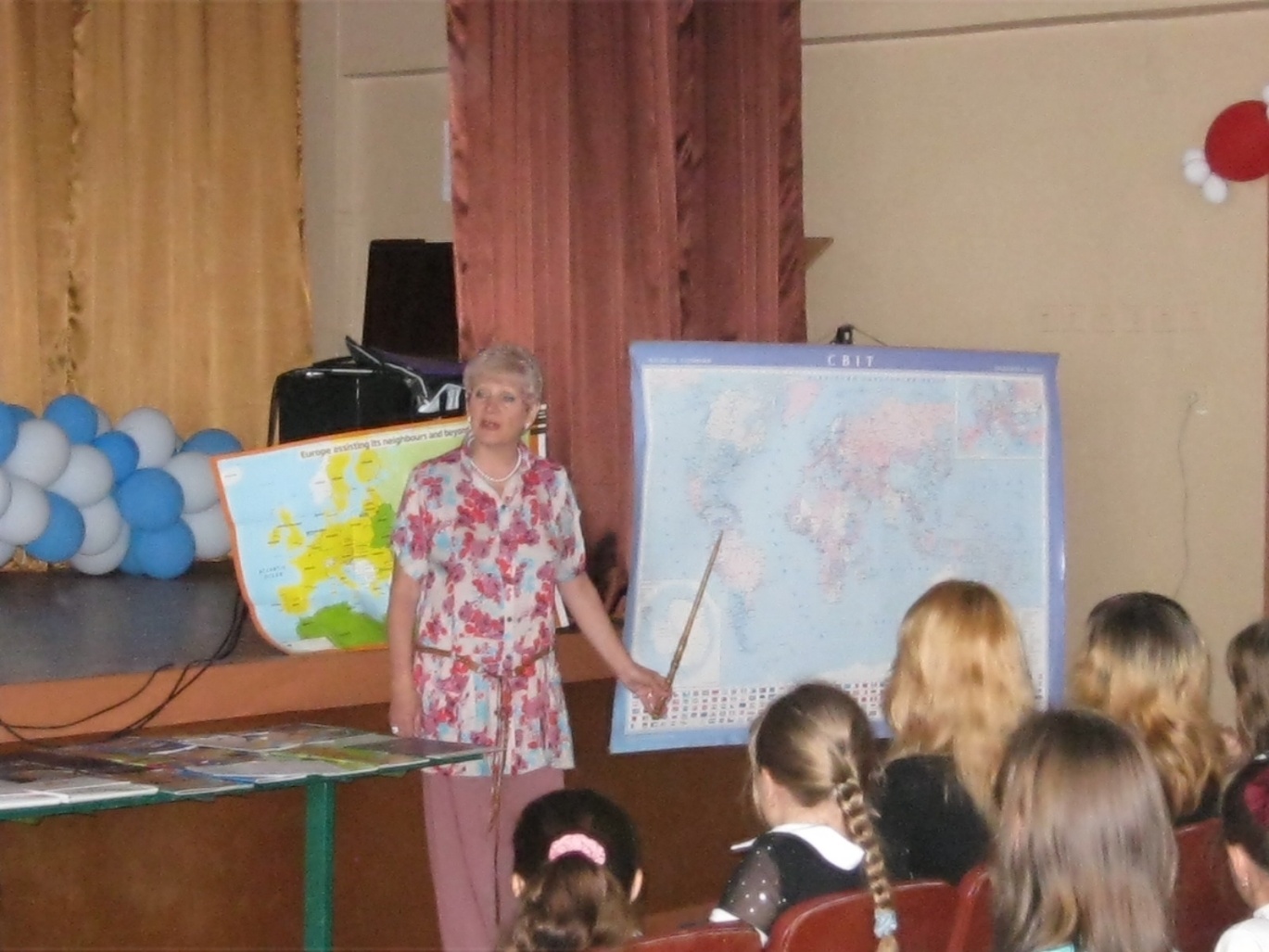 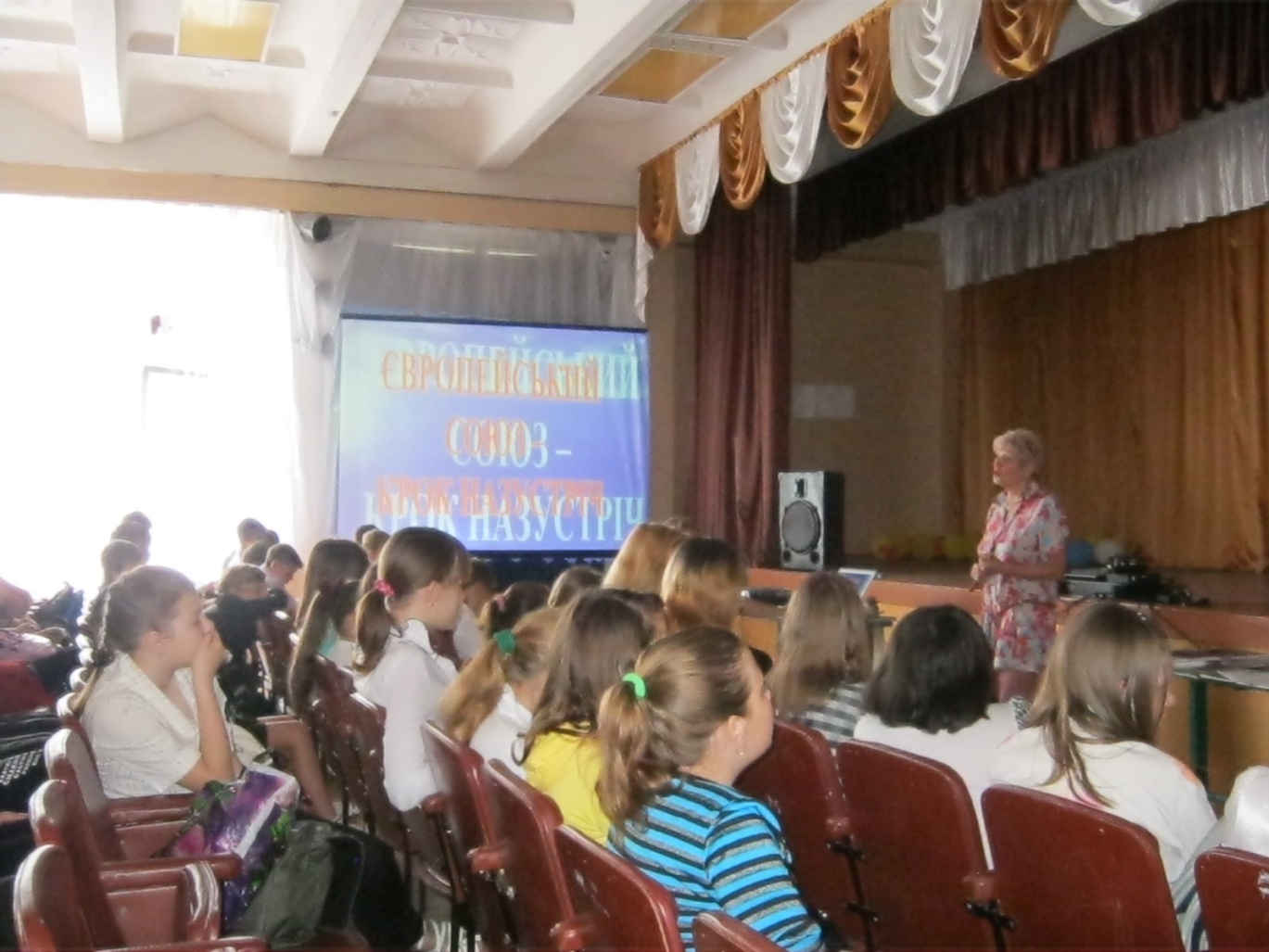 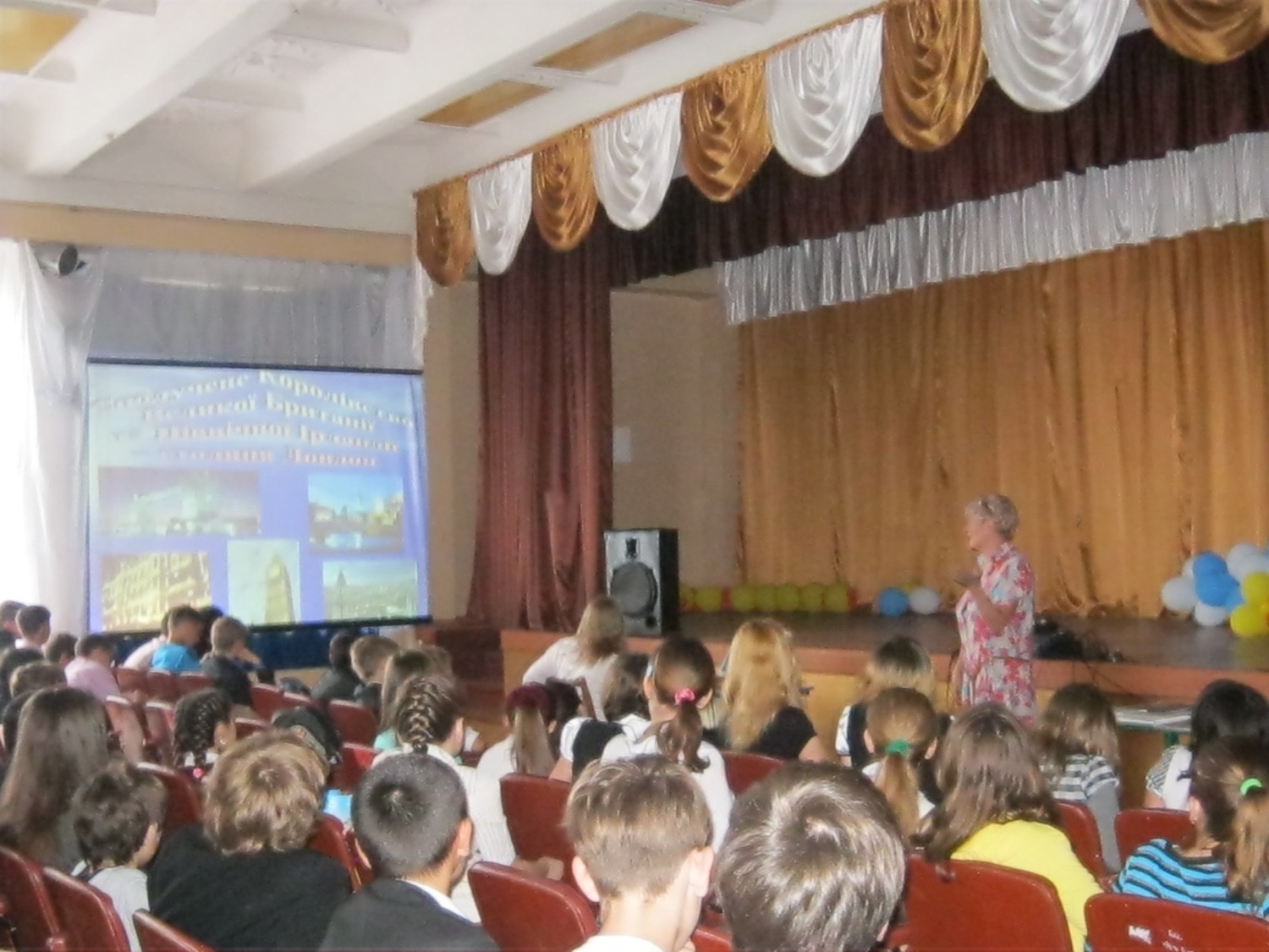 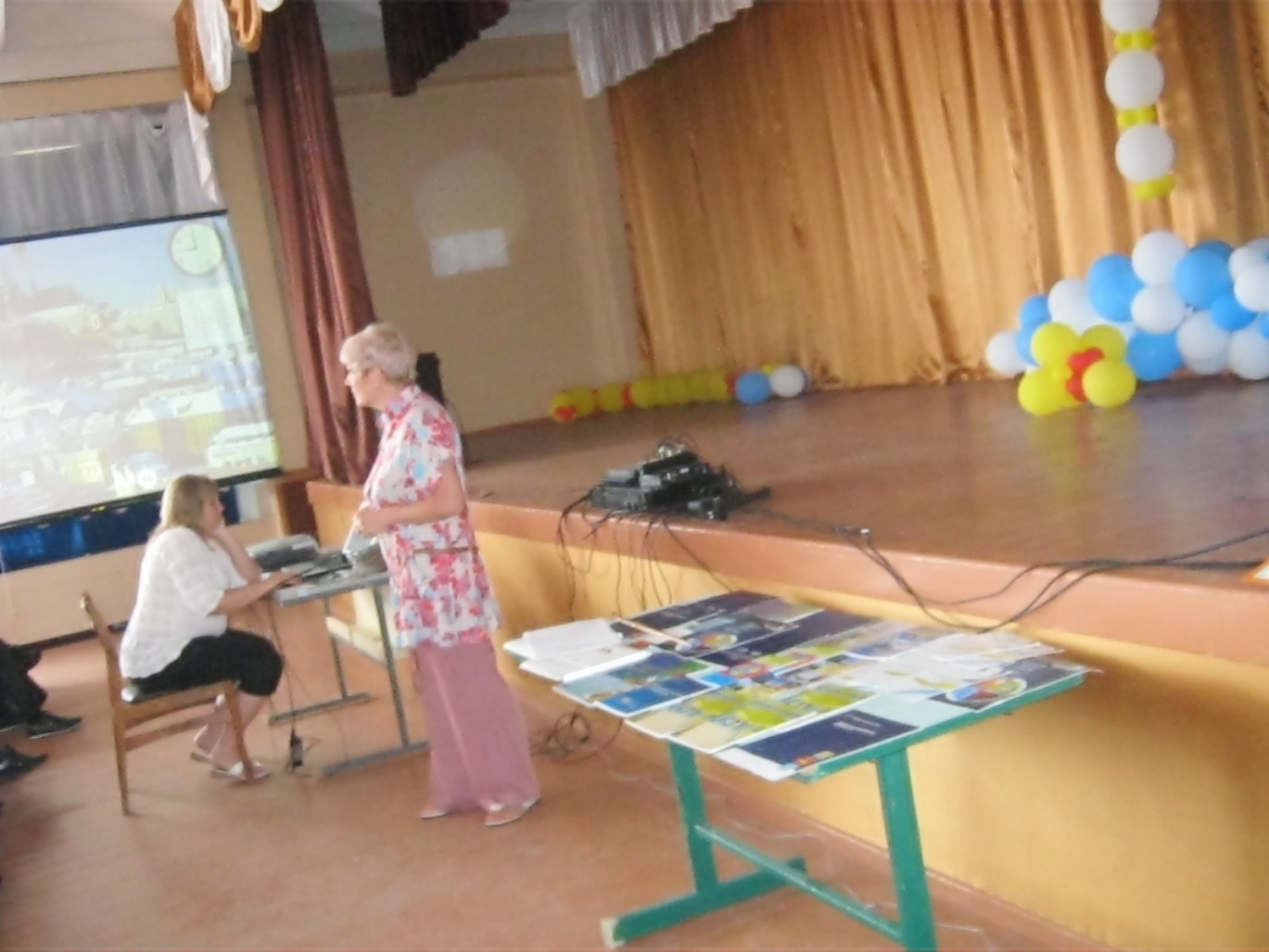 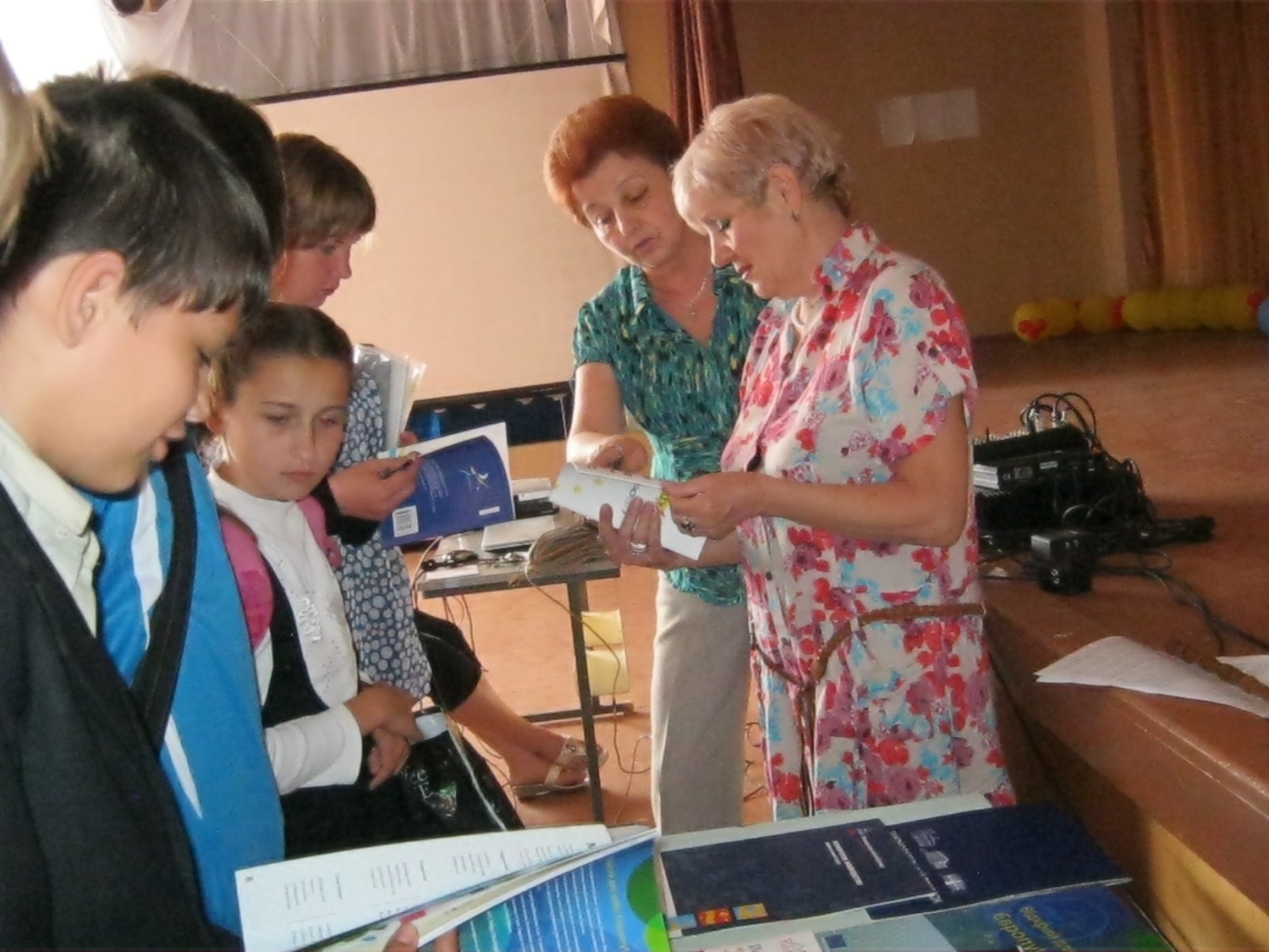 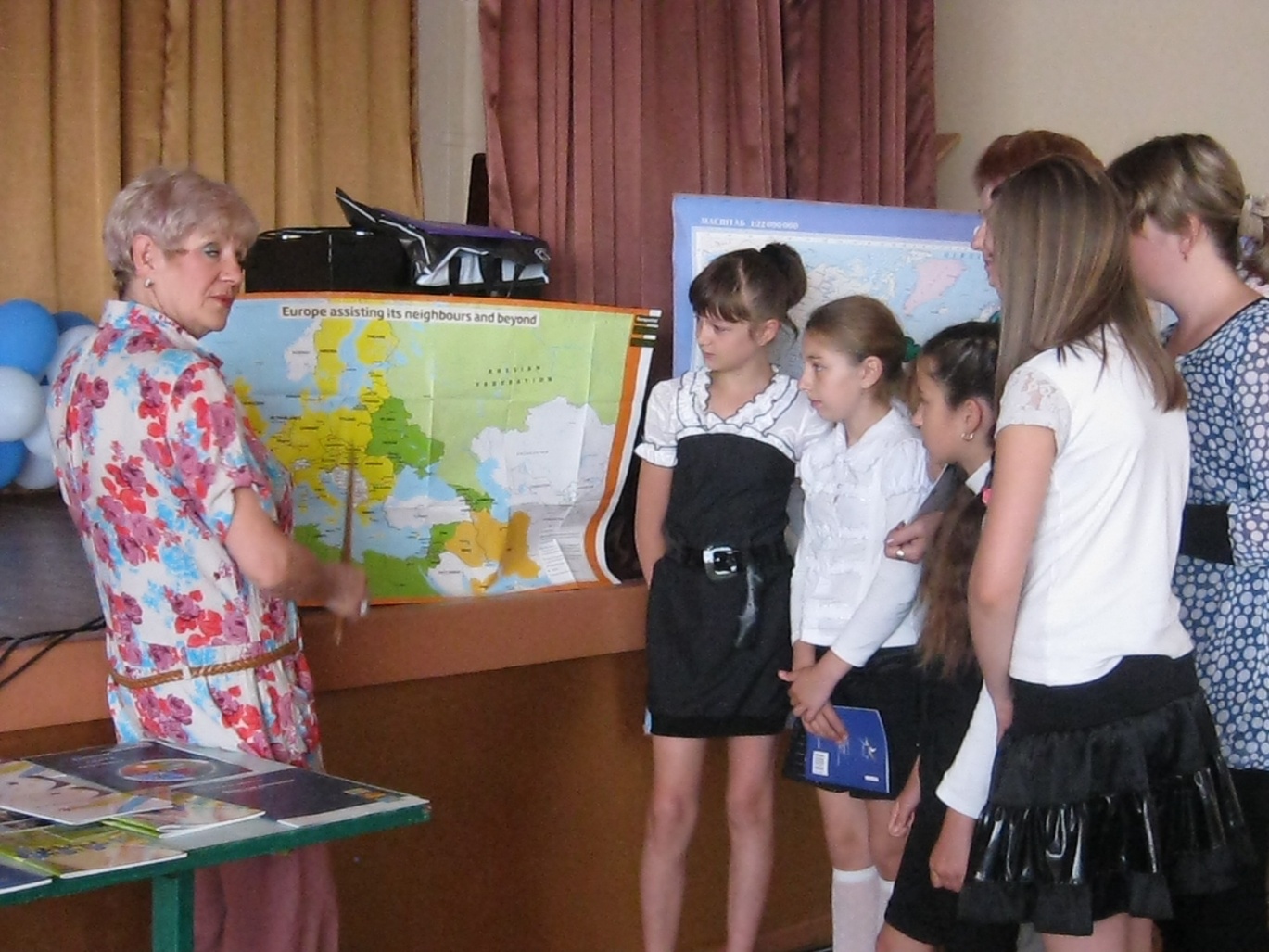 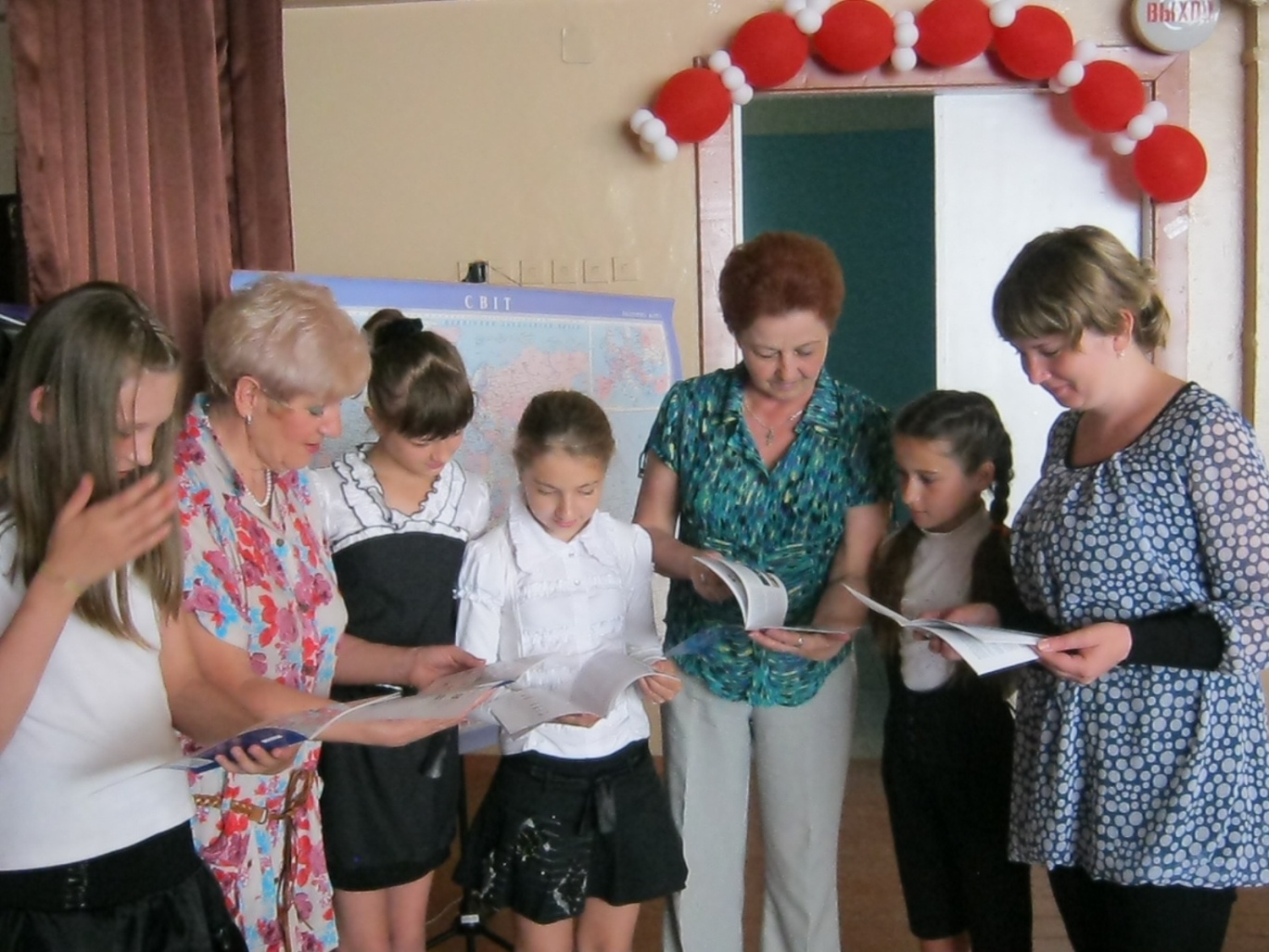 Виставка фотоматеріалів «Україна - Європа»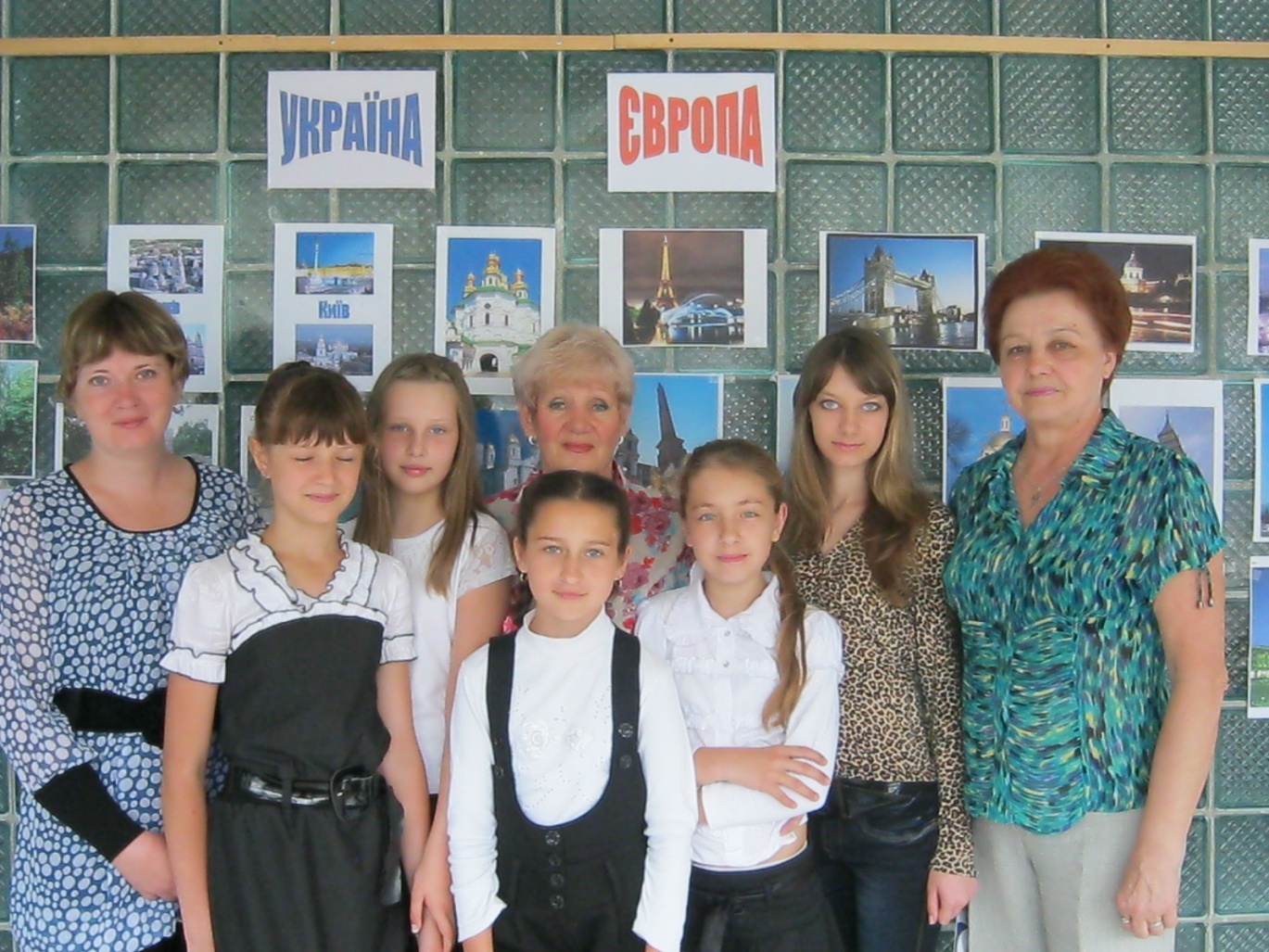 Учні на Дні Європи у м. Кременчук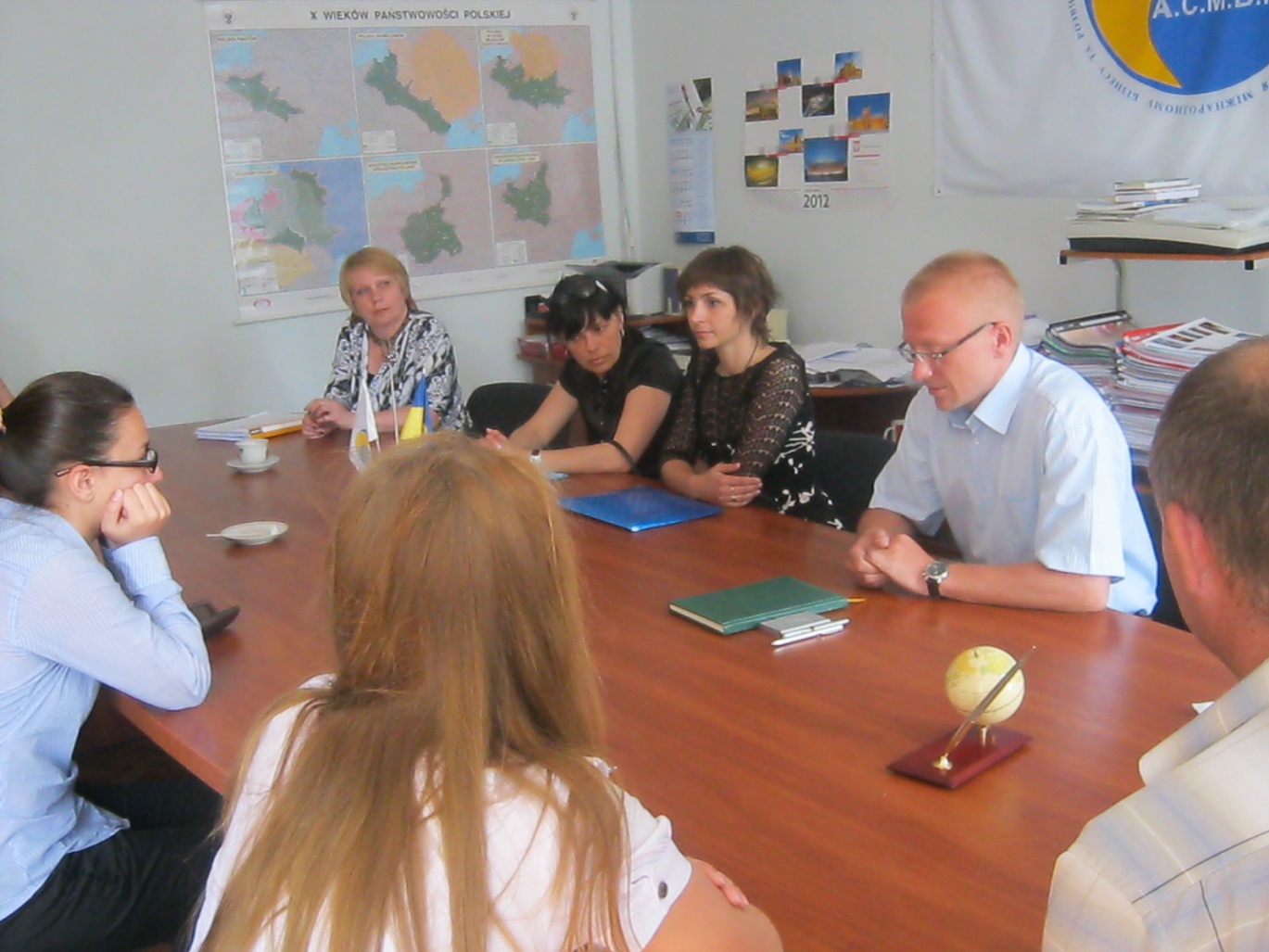 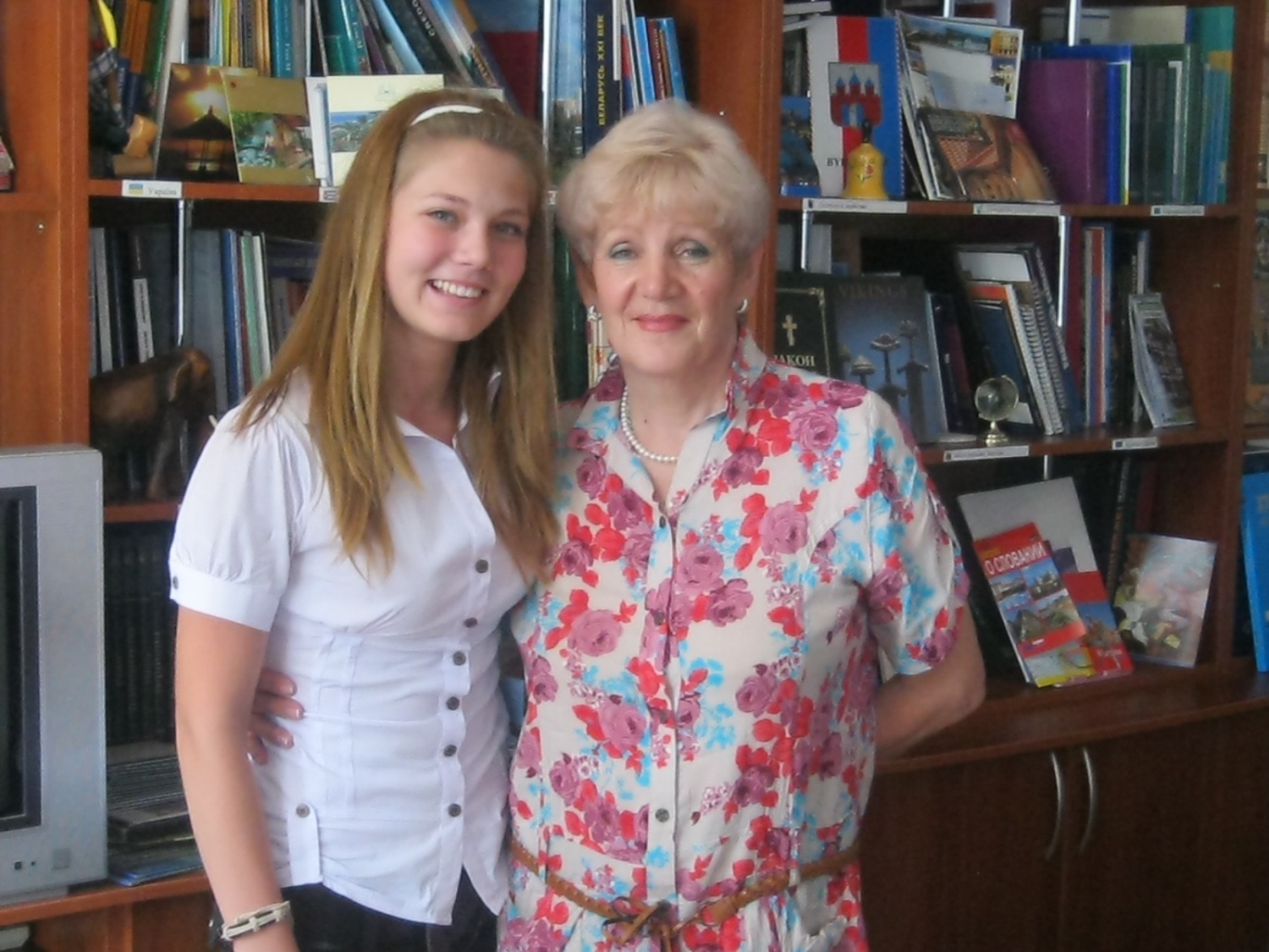 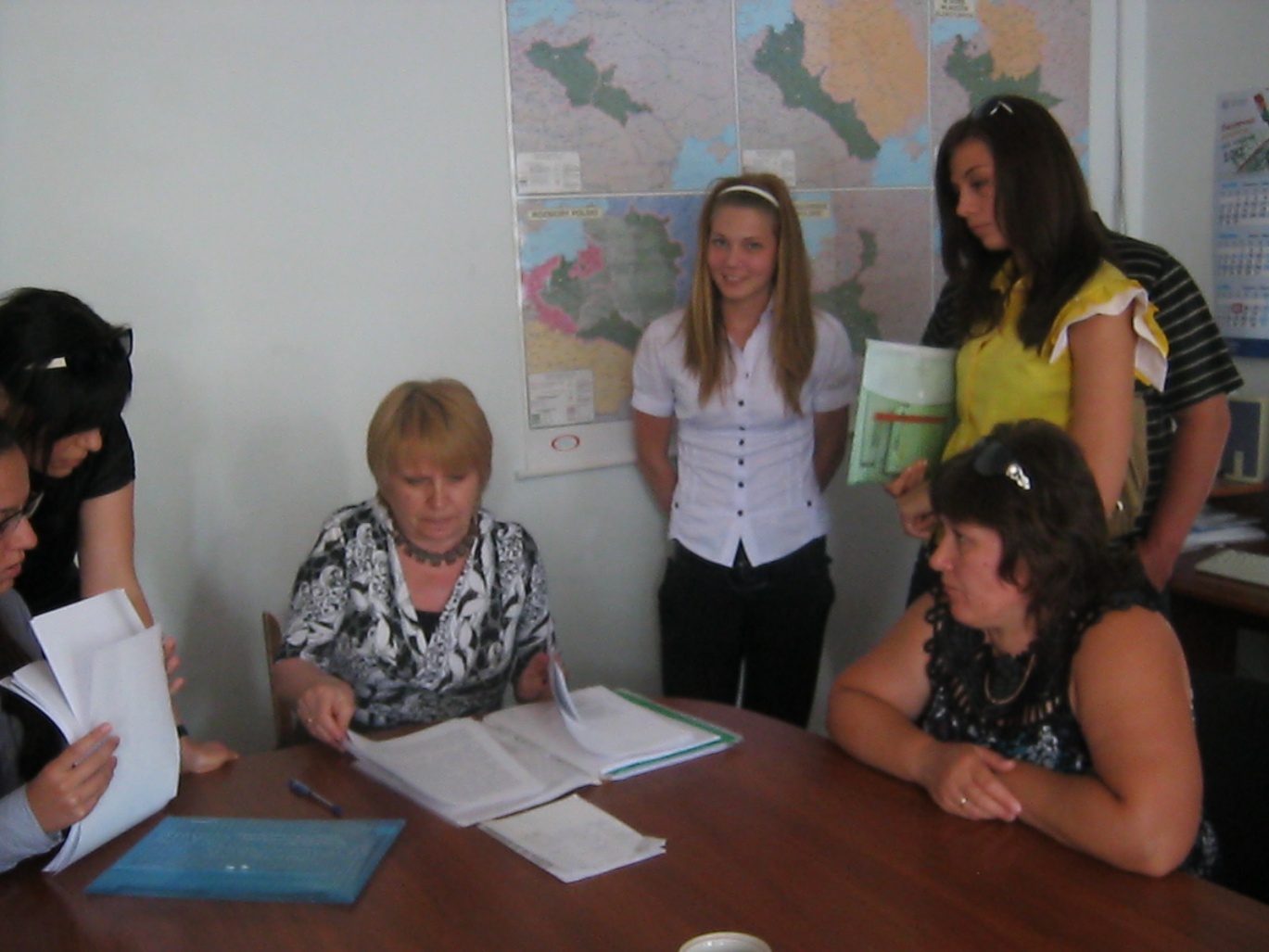 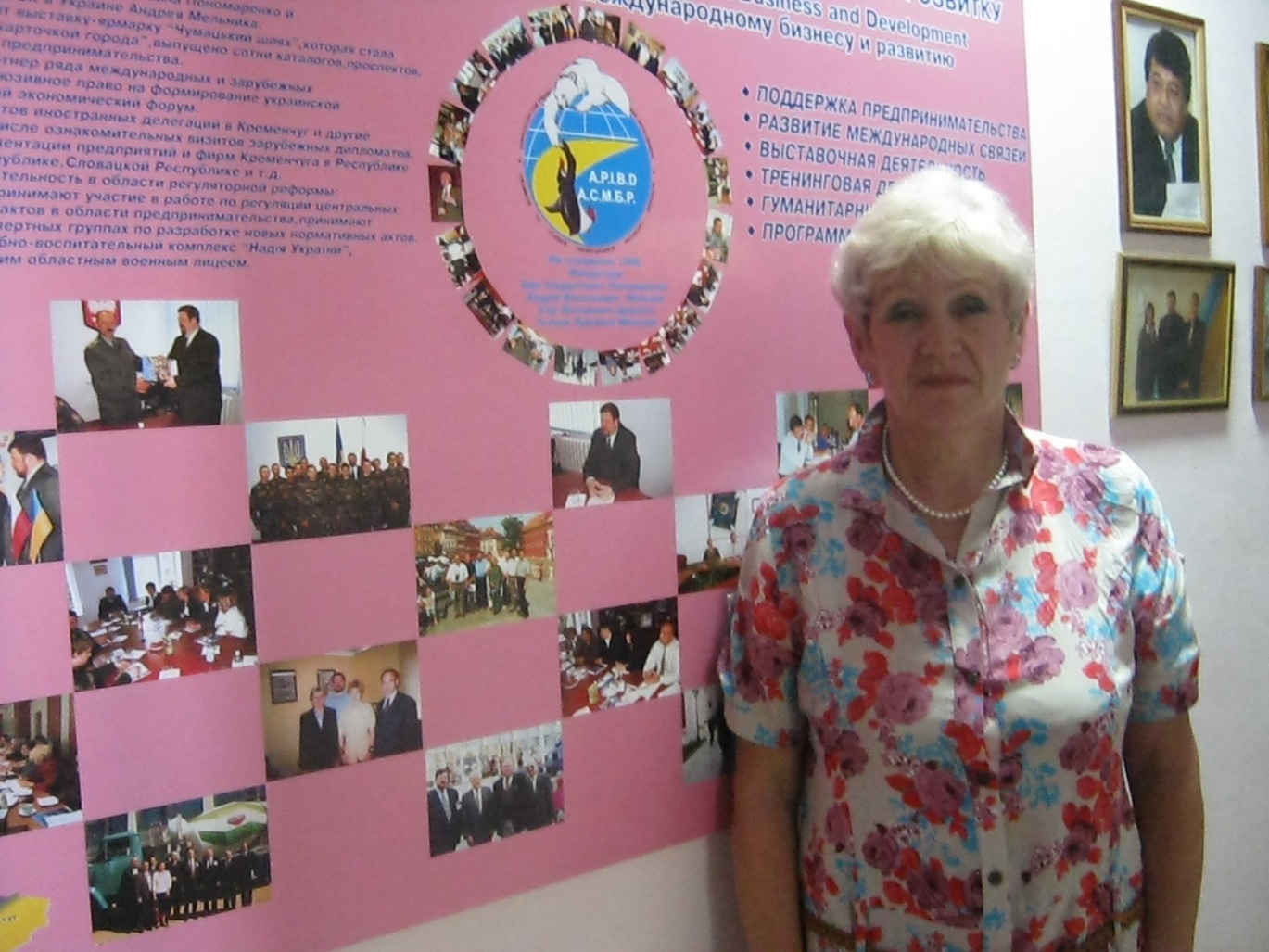 